Carbon Pricing Senior Task Force (CPSTF)PJM Conference and Training CenterJuly 26, 20199:00 a.m. – 3:00 p.m. EPTAdministration (9:00-9:15)Ms. Jen Tribulski and Ms. Suzanne Coyne will provide welcome, announcements, introductions, and review of the Antitrust, Code of Conduct, and Public Meetings/Media Participation Guidelines Text.Review of Problem Statement and Issue Charge (9:15-9:45)Mr. Michael Borgatti, Gable Associates, will provide an overview of the problem statement and issue charge approved at the April 25, 2019 Markets and Reliability Committee meeting. Ms. Jen Tribulski will discuss the Carbon Pricing Senior Task Force charter.Education and Analysis Work Plan (9:45-10:00)Ms. Suzanne Coyne will review the Carbon Pricing Senior Task Force stakeholder process Stage 1 work plan and methodology for soliciting feedback on education.  Education (10:00-2:15)Carbon Pricing Concepts (10:00–11:45)Mr. Dallas Burtraw, Resources for the Future, will provide education on carbon pricing concepts. Lunch (11:45-12:45)State Energy & Environmental Policy in PJM (12:45-1:45)Ms. Emma Nix, PJM, will provide education on state energy and environmental policy in PJM. (12:45-1:15)Mr. Ken Schuyler, PJM, will provide education on Renewable Portfolio Standards, PJM Environmental Information Services (EIS), and the Generation Attribute Tracking System.  (1:15-1:45)PJM Study (1:45-2:15)Mr. Gary Helm, PJM, will provide an overview of the PJM carbon pricing study.  Author: Suzanne CoyneAntitrust:You may not discuss any topics that violate, or that might appear to violate, the antitrust laws including but not limited to agreements between or among competitors regarding prices, bid and offer practices, availability of service, product design, terms of sale, division of markets, allocation of customers or any other activity that might unreasonably restrain competition.  If any of these items are discussed the chair will re-direct the conversation.  If the conversation still persists, parties will be asked to leave the meeting or the meeting will be adjourned.Code of Conduct:As a mandatory condition of attendance at today's meeting, attendees agree to adhere to the PJM Code of Conduct as detailed in PJM Manual M-34 section 4.5, including, but not limited to, participants' responsibilities and rules regarding the dissemination of meeting discussion and materials.Public Meetings/Media Participation: Unless otherwise noted, PJM stakeholder meetings are open to the public and to members of the media. Members of the media are asked to announce their attendance at all PJM stakeholder meetings at the beginning of the meeting or at the point they join a meeting already in progress. Members of the Media are reminded that speakers at PJM meetings cannot be quoted without explicit permission from the speaker. PJM Members are reminded that "detailed transcriptional meeting notes" and white board notes from "brainstorming sessions" shall not be disseminated. Stakeholders are also not allowed to create audio, video or online recordings of PJM meetings. PJM may create audio, video or online recordings of stakeholder meetings for internal and training purposes, and your participation at such meetings indicates your consent to the same.Participant Identification in WebEx:When logging into the WebEx desktop client, please enter your real first and last name as well as a valid email address. Be sure to select the “call me” option.PJM support staff continuously monitors WebEx connections during stakeholder meetings. Anonymous users or those using false usernames or emails will be dropped from the teleconference.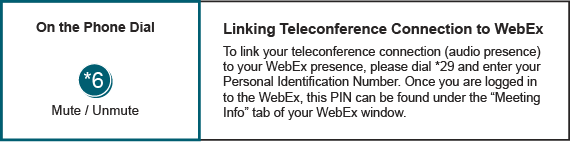 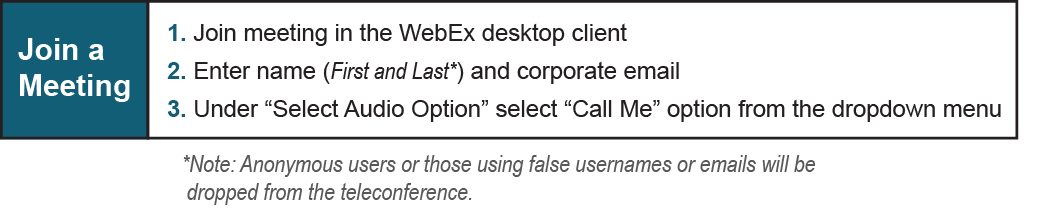 Action Items (2:15-2:30)Action Items (2:15-2:30)Action Items (2:15-2:30)Ms. Suzanne Coyne and Ms. Jen Tribulski will discuss action items.    Ms. Suzanne Coyne and Ms. Jen Tribulski will discuss action items.    Ms. Suzanne Coyne and Ms. Jen Tribulski will discuss action items.    Future Meeting DatesFuture Meeting DatesFuture Meeting DatesAugust 26, 20191:00 p.m.PJM Conference & Training Center/ WebExOctober 11, 20191:00 p.m.PJM Conference & Training Center/ WebExNovember 15, 20191:00 p.m.PJM Conference & Training Center/ WebExDecember 20, 20199:00 a.m.PJM Conference & Training Center/ WebEx